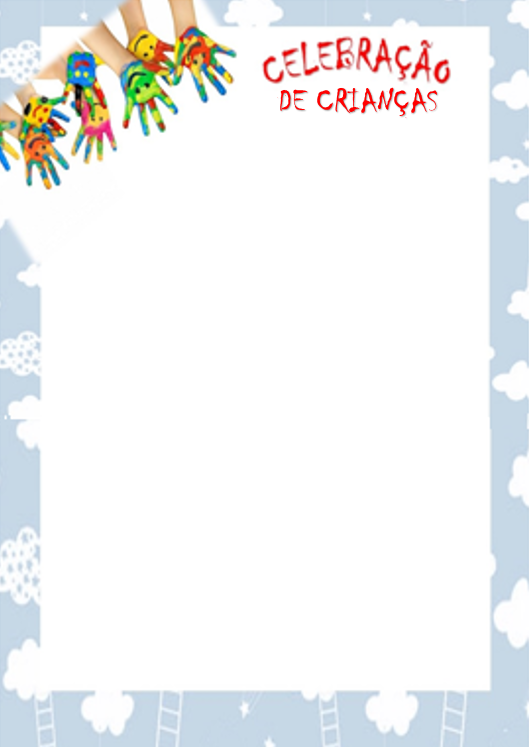 Maiores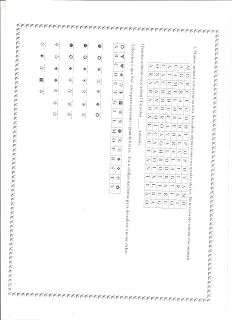 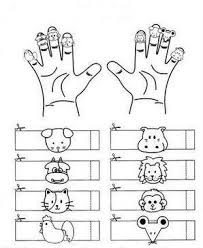 